وزارة التعليم العالي والبحث العلمي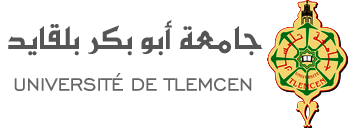 كلية الآداب واللغاتقسم اللغة العربية و آدابهامنهجية قراءة كتاب ( دليل قراءة كتاب) - مقدمة :  (مقدمة  بحث أكاديمي بعناصرها وشروطها) - تمهيد : ( تمهيد يَضعُ القارئ في سياق الموضوع) التعريف بالموضوع      1-   - المبحث الأول : التعريف بالمؤلِّف و المؤلَّف- التعريف بالكاتب المؤلِّف - التعريف بالكتاب المؤَلَّف- تقديم  الكتاب من حيث الشكل ( ورقة حول الكتاب ) - الوقوف عند عنوان الكتاب و شرحه 2- - المبحث  الثاني : ملخص الكتاب.إشكالية الكتاب ومنهجه- محتوى الكتاب- أهم القضايا المطروحة في الكتاب   (أو الفصل -  إن اختار الطالب فصلا  فقط -)- أبرز النتائج التي توصل إليها الكتاب  (أو الفصل-  إن اختار الطالب فصلا  فقط -) 3- - المبحث الثالث : قيمة الكتاب .- الفائدة العلمية ( الإضافة العلمية للكتاب )- الآراء النقدية الموجهة للكتاب إن وُجدت- رؤية شخصية حول الكتاب – رأي الطالب في الكتاب - - خاتمة : ملاحظة : يمكن للطالب التصرف في هذه المنهجية